Publicado en  el 16/01/2014 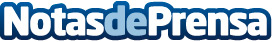 Leiva lanza su esperado nuevo disco "Pólvora" el próximo martes 28 de EneroDatos de contacto:Sony MusicNota de prensa publicada en: https://www.notasdeprensa.es/leiva-lanza-su-esperado-nuevo-disco-polvora-el_1 Categorias: Música http://www.notasdeprensa.es